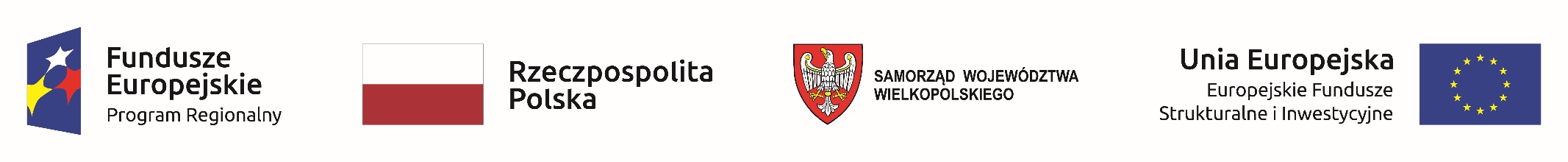 AG/ZP-18/2023															Załącznik nr 3B do SWZSZCZEGÓŁOWY OPIS PRZEDMIOTU ZAMÓWIENIA – ZESTAWIENIE WYMAGANYCH PARAMETRÓW TECHNICZNYCHPAKIET 2  Dermatom – urządzenie do pobierania skóry do przeszczepu  – 1 szt. Producent:  Oferowany model/typ:Rok produkcji (wymagany fabrycznie nowy):* wypełnia Wykonawca UWAGA!!!Brak wpisu w polach parametr oferowany lub nie spełnienie zapisów poszczególnych warunków parametrów wymaganych spowoduje odrzucenie oferty Wykonawcy.Oświadczamy, że oferowane urządzenie/sprzęt/wyposażenie jest kompletne i będzie po zainstalowaniu gotowe do pracy bez żadnych dodatkowych zakupów..................................................................................                     miejscowość i data                                                                                                                                                                                                          ............................................................................... 													             podpis i pieczątka osoby uprawnionej Dokument elektroniczny, podpisany kwalifikowanym podpisem elektronicznym lp.Parametry techniczne  –  warunki graniczneParametr wymaganyParametr oferowany  I.DERMATOM – URZĄDZENIE DO POBIERANIA SKÓRY DO PRZESZCZEPUDermatom zasilany akumulatorowo – 1 szt.Dermatom zasilany akumulatorowo – 1 szt.Dermatom zasilany akumulatorowo – 1 szt.Dermatom zasilany akumulatorowo – 1 szt.1dermatom zasilany akumulatorowo z głowicą typu Wagnertak2tytanowa, prosta obudowa dostosowana do mycia w środkach alkalicznychtak3silnik bezszczotkowy komutowany elektronicznie o mocy min. 200Wtak, podaćpowyżej 210 W – 2,5 pktPoniżej – 0 pkt4oscylacje ostrza regulowane w zakresie od 0 do min. 6000 osc./min. przy pomocy przycisku na rękojeścitak, podaćPowyżej 6300 osc/min. – 2,5 pktPoniżej – 0 pkt5szerokość cięcia regulowana od 8 mm do 78mmtak, podać6grubość cięcia regulowana od 0,2 mm do 1,2 mm co 0,1 mmtak, podać7ostrza mocowane beznarzędziowotak8zestaw do sterylnego wkładania akumulatora - lejek i pokrywa komory akumulatora w zestawietak9akumulatory niesterylizowalne umieszczane systemem lejkowym w sterylnej komorze akumulatora w rękojeści, bez oddzielnego pojemnika na akumulatortak10możliwość zasilania z sieci elektrycznejtak11blokada przed niezamierzonym uruchomieniemtak12skok ostrza 3,1 mmtak13na obudowie etykieta serwisowa z datą następnego przeglądutakBateria – 2 szt.Bateria – 2 szt.Bateria – 2 szt.Bateria – 2 szt.14akumulator litowo-jonowy ze zintegrowaną elektroniką sterującątak15napięcie 9,9Vtak16Energia min.  10WhtakPowyżej 10Wh – 2,5 pktPoniżej 10 Wh– 0 pkt17możliwość serwisowej wymiany samych ogniw akumulatoratakSiatkownica - 1 szt.Siatkownica - 1 szt.Siatkownica - 1 szt.Siatkownica - 1 szt.18siatkownica do powiększania powierzchni przeszczepów skórytak19współpraca z trzema różnymi matrycamitak20walec tnący w zestawietak21możliwość samodzielnej wymiany walca tnącegoTak/nieTak – 2,5 pktNie – 0 pkt 22korba z grzechotką w zestawietak23regulacja siły docisku walca do matrycytak24śruba mikrometrycznatak25wymiary  max.150x200x105 mmtak, podać26waga max. 5 kgtak, podaćKosz stalowy do dermatomu – 1 szt.Kosz stalowy do dermatomu – 1 szt.Kosz stalowy do dermatomu – 1 szt.Kosz stalowy do dermatomu – 1 szt.27kosz stalowy, perforowanytak28wymiary zewnętrzne min. 405/255/105 mmtak, podać29uchwyt napędu/piły 1 szt.tak30uchwyt pokrywy komory akumulatora 1 szt.tak31uchwyt lejka do sterylnego zakładania akumulatora 1 szt.takKosz stalowy do siatkownicy – 1 szt.Kosz stalowy do siatkownicy – 1 szt.Kosz stalowy do siatkownicy – 1 szt.Kosz stalowy do siatkownicy – 1 szt.32kosz stalowy, perforowanytak33wymiary zewnętrzne min. 405/255/105 mmtak, podać34uchwyt siatkownicy, korby z grzechotką, walca tnącegotakWanna kontenera – 2 szt. Wanna kontenera – 2 szt. Wanna kontenera – 2 szt. Wanna kontenera – 2 szt. 35wanna kontenera 3/4tak36wymiary zewnętrzne min. 470/270/135 mmtak, podać37Wykonana z aluminiumtak38Uchwyty kontenera blokujące się pod kątem 90 stopni (redukuje możliwości urazów dłoni)tak39Uchwyty na tabliczki identyfikacyjne po obu stronach wanny konteneratakPokrywa kontenera – 2 szt. Pokrywa kontenera – 2 szt. Pokrywa kontenera – 2 szt. Pokrywa kontenera – 2 szt. 40Pokrywa kontenera wykonana z grubego aluminium min 2 mm grubości tak41Filtr przeznaczonym na min. 2000 cykli sterylizacyjnych, filtr pracujący w systemie otwartym.tak42Pokrywy dla ułatwienia kodyfikacji oferowane w minimum 5 kolorach.tak43Zewnętrzna osłona  filtra dla zapewnienia ochrony wykonana ze stopu stalitak44Srebrnatak/nieŁadowarka – 1 szt. Ładowarka – 1 szt. Ładowarka – 1 szt. Ładowarka – 1 szt. 45ładowarka elektroniczna, uniwersalnatak46min. cztery gniazda ładowaniatak47wskaźnik ładowania przy każdym gnieździetak48system diagnozowania stanu zużycia akumulatorówtak49wskaźnik informujący o konieczności wykonania czynności serwisowychtak50proces ładowania pulsacyjnego zapewniający, optymalny bezhisterezy pojemnościowej, maksymalny stan naładowania akumulatorówtakMateriały zużywalne do zestawu Materiały zużywalne do zestawu Materiały zużywalne do zestawu Materiały zużywalne do zestawu Olej – 6 szt.Olej – 6 szt.Olej – 6 szt.Olej – 6 szt.51olej do smarowania systemutak52olej w aerozolutak53objętość min. 250 mltakOstrza – 2 opakowaniaOstrza – 2 opakowaniaOstrza – 2 opakowaniaOstrza – 2 opakowania54ostrza do dermatomutak55ostrza do dermatomu z głowicą typu Wagner, pakowane sterylnie, jednorazowe w opakowaniu zbiorczym 10 szt.takMatryce do siatkownicy – 30 szt.Matryce do siatkownicy – 30 szt.Matryce do siatkownicy – 30 szt.Matryce do siatkownicy – 30 szt.56matryce do siatkownicy do powiększania powierzchni przeszczecu - do wyboru przez zamawiającego:tak57matryca do nacinania przeszczepu skóry 1:3, pakowane sterylnie, jednorazowetak58matryca do nacinania przeszczepu skóry 1:1,5, pakowane sterylnie, jednorazowetak59matryca do nacinania przeszczepu skóry 1:6, pakowane sterylnie, jednorazowe,Tak